Absent:                                                   have no concerns. Voted in advance to approve should majority agree.ENDS:ESSENTIAL SKILLS		“BARTON EXPERIENCE”        WORK PREPAREDNESS		REGIONAL WORKFORCE NEEDS                                ACADEMIC ADVANCEMENT	SERVICE REGIONS PERSONAL ENRICHMENT	STRATEGIC PLANNINGCONTINGENCY PLANNING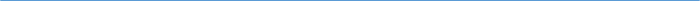 Barton Core Priorities/Strategic Plan Goals Drive Student Success 1. Increase student retention and completion 2. Enhance the Quality of Teaching and Learning Cultivate Community Engagement 3. Enhance Internal Communication 4. Enhance External Communication Emphasize Institutional Effectiveness 5. Initiate periodic review of the Mission Statement and Vision Statement. 6. Through professional development, identify and create a training for understanding and use of process improvement methodologies. Optimize Employee Experience 7. Develop more consistent & robust employee orientation. 8. Enhance professional development system.AGENDA/MINUTESAGENDA/MINUTESTeam NameLearning, Instruction and Curriculum Committee (LICC)Date9/12/2018Time3:30 pm – 4:30 pmLocationA-113/ZoomFacilitatorFacilitatorBrian HoweBrian HoweBrian HoweBrian HoweRecorderSarah RiegelSarah RiegelSarah RiegelSarah RiegelSarah RiegelSarah RiegelTeam membersTeam membersTeam membersTeam membersTeam membersTeam membersTeam membersTeam membersTeam membersTeam membersTeam membersPresent  XAbsent   OPresent  XAbsent   OTeam 1Team 1Team 2Team 3Team 3AdditionalAdditionalNon-votingxBrenda Glendenning Team LeadBrenda Glendenning Team LeadxCharlotte CatesTeam LeadxAnge Sullivan Team LeadAnge Sullivan Team LeadxLori CrowtherLori CrowtheroAshley AndersonxAbby HoweAbby HowexTerri MebanexKaren KratzerKaren KratzerxKurt TealKurt TealoLeanne MillerxLatoya HillLatoya HillxLawrence WeberxErika Jenkins-MossErika Jenkins-MossxClaudia MatherxKarly LittleKarly LittlexMark ShipmanoJaime AbelJaime AbelxElaine SimmonsGuests	Guests	Guests	Guests	Guests	Guests	Guests	Guests	Guests	Guests	Guests	Guests	Guests	xJane HowardJane HowardoKathy KottasxCarol MurphyCarol MurphyxKathy BoegerKathy BoegeroReGina CasperReGina CasperxMary FoleyxCheryl Lippert Cheryl Lippert xLindsay HolmesLindsay HolmesAction ItemsAction ItemsAction ItemsAction ItemsAction ItemsAction ItemsAction ItemsReporterReporterReporterNew/RevisedNew/RevisedEffective SemesterHZMT 1903 Introduction to Environmental ManagementTeam 1Course Title ChangeApprovedHZMT 1903 Introduction to Environmental ManagementTeam 1Course Title ChangeApprovedHZMT 1903 Introduction to Environmental ManagementTeam 1Course Title ChangeApprovedHZMT 1903 Introduction to Environmental ManagementTeam 1Course Title ChangeApprovedHZMT 1903 Introduction to Environmental ManagementTeam 1Course Title ChangeApprovedHZMT 1903 Introduction to Environmental ManagementTeam 1Course Title ChangeApprovedHZMT 1903 Introduction to Environmental ManagementTeam 1Course Title ChangeApprovedLindsay HolmesLindsay HolmesLindsay HolmesRevisedRevisedFall 2018ACCT 1614 Accounting ITeam 3Outcomes and CompetenciesApprovedACCT 1614 Accounting ITeam 3Outcomes and CompetenciesApprovedACCT 1614 Accounting ITeam 3Outcomes and CompetenciesApprovedACCT 1614 Accounting ITeam 3Outcomes and CompetenciesApprovedACCT 1614 Accounting ITeam 3Outcomes and CompetenciesApprovedACCT 1614 Accounting ITeam 3Outcomes and CompetenciesApprovedACCT 1614 Accounting ITeam 3Outcomes and CompetenciesApprovedKathy BoegerKathy BoegerKathy BoegerRevisedRevisedFall 2018ACCT 1616 Accounting IITeam 3Outcomes and CompetenciesApprovedACCT 1616 Accounting IITeam 3Outcomes and CompetenciesApprovedACCT 1616 Accounting IITeam 3Outcomes and CompetenciesApprovedACCT 1616 Accounting IITeam 3Outcomes and CompetenciesApprovedACCT 1616 Accounting IITeam 3Outcomes and CompetenciesApprovedACCT 1616 Accounting IITeam 3Outcomes and CompetenciesApprovedACCT 1616 Accounting IITeam 3Outcomes and CompetenciesApprovedKathy BoegerKathy BoegerKathy BoegerRevisedRevisedFall 2018ACCT 1618 Managerial AccountingTeam 3Outcomes and CompetenciesApprovedACCT 1618 Managerial AccountingTeam 3Outcomes and CompetenciesApprovedACCT 1618 Managerial AccountingTeam 3Outcomes and CompetenciesApprovedACCT 1618 Managerial AccountingTeam 3Outcomes and CompetenciesApprovedACCT 1618 Managerial AccountingTeam 3Outcomes and CompetenciesApprovedACCT 1618 Managerial AccountingTeam 3Outcomes and CompetenciesApprovedACCT 1618 Managerial AccountingTeam 3Outcomes and CompetenciesApprovedKathy BoegerKathy BoegerKathy BoegerRevisedRevisedFall 2018ENGL 1204 English Composition ITeam 1Prerequisite Change, Course DescriptionApprovedENGL 1204 English Composition ITeam 1Prerequisite Change, Course DescriptionApprovedENGL 1204 English Composition ITeam 1Prerequisite Change, Course DescriptionApprovedENGL 1204 English Composition ITeam 1Prerequisite Change, Course DescriptionApprovedENGL 1204 English Composition ITeam 1Prerequisite Change, Course DescriptionApprovedENGL 1204 English Composition ITeam 1Prerequisite Change, Course DescriptionApprovedENGL 1204 English Composition ITeam 1Prerequisite Change, Course DescriptionApprovedCarol  MurphyCarol  MurphyCarol  MurphyRevisedRevisedSpring 2018MLTR 1020 Maintenance ManagerTeam 1Outcomes and CompetenciesApproved with changesMLTR 1020 Maintenance ManagerTeam 1Outcomes and CompetenciesApproved with changesMLTR 1020 Maintenance ManagerTeam 1Outcomes and CompetenciesApproved with changesMLTR 1020 Maintenance ManagerTeam 1Outcomes and CompetenciesApproved with changesMLTR 1020 Maintenance ManagerTeam 1Outcomes and CompetenciesApproved with changesMLTR 1020 Maintenance ManagerTeam 1Outcomes and CompetenciesApproved with changesMLTR 1020 Maintenance ManagerTeam 1Outcomes and CompetenciesApproved with changesTerri MebaneTerri MebaneTerri MebaneRevisedRevisedFall 2018MLTR 1042 Military Petroleum OperationsTeam 1Outcomes and Competencies, Credit HoursApproved with changesMLTR 1042 Military Petroleum OperationsTeam 1Outcomes and Competencies, Credit HoursApproved with changesMLTR 1042 Military Petroleum OperationsTeam 1Outcomes and Competencies, Credit HoursApproved with changesMLTR 1042 Military Petroleum OperationsTeam 1Outcomes and Competencies, Credit HoursApproved with changesMLTR 1042 Military Petroleum OperationsTeam 1Outcomes and Competencies, Credit HoursApproved with changesMLTR 1042 Military Petroleum OperationsTeam 1Outcomes and Competencies, Credit HoursApproved with changesMLTR 1042 Military Petroleum OperationsTeam 1Outcomes and Competencies, Credit HoursApproved with changesTerri MebaneTerri MebaneTerri MebaneRevisedRevisedFall 2018Syllabi Submitted for Formatting ChangesSyllabi Submitted for Formatting ChangesSyllabi Submitted for Formatting ChangesSyllabi Submitted for Formatting ChangesSyllabi Submitted for Formatting ChangesSyllabi Submitted for Formatting ChangesSyllabi Submitted for Formatting ChangesReporterReporterReporterFormat OnlyFormat OnlyEffective Semestern/an/an/an/an/an/an/aSyllabi Submitted to InactivateSyllabi Submitted to InactivateSyllabi Submitted to InactivateSyllabi Submitted to InactivateSyllabi Submitted to InactivateSyllabi Submitted to InactivateSyllabi Submitted to InactivateReporterReporterReporterInactivateInactivateEffective Semestern/an/an/an/an/an/an/aOther ItemsOther ItemsOther ItemsOther ItemsOther ItemsOther ItemsOther ItemsReporterReporterReporterNext-Gen Accuplacer – placement scoresThe new scores will be effective January 2019Next-Gen is more accurate than the classic versionWhen taking the Next-Gen placement test the students are asked some non-cognitive questionsNext-Gen Accuplacer – placement scoresThe new scores will be effective January 2019Next-Gen is more accurate than the classic versionWhen taking the Next-Gen placement test the students are asked some non-cognitive questionsNext-Gen Accuplacer – placement scoresThe new scores will be effective January 2019Next-Gen is more accurate than the classic versionWhen taking the Next-Gen placement test the students are asked some non-cognitive questionsNext-Gen Accuplacer – placement scoresThe new scores will be effective January 2019Next-Gen is more accurate than the classic versionWhen taking the Next-Gen placement test the students are asked some non-cognitive questionsNext-Gen Accuplacer – placement scoresThe new scores will be effective January 2019Next-Gen is more accurate than the classic versionWhen taking the Next-Gen placement test the students are asked some non-cognitive questionsNext-Gen Accuplacer – placement scoresThe new scores will be effective January 2019Next-Gen is more accurate than the classic versionWhen taking the Next-Gen placement test the students are asked some non-cognitive questionsNext-Gen Accuplacer – placement scoresThe new scores will be effective January 2019Next-Gen is more accurate than the classic versionWhen taking the Next-Gen placement test the students are asked some non-cognitive questionsCarol MurphyCarol MurphyCarol MurphyMLT Executive SummaryAdded Sociology course as an optionStudents can complete either General Psychology OR SociologyMLT Executive SummaryAdded Sociology course as an optionStudents can complete either General Psychology OR SociologyMLT Executive SummaryAdded Sociology course as an optionStudents can complete either General Psychology OR SociologyMLT Executive SummaryAdded Sociology course as an optionStudents can complete either General Psychology OR SociologyMLT Executive SummaryAdded Sociology course as an optionStudents can complete either General Psychology OR SociologyMLT Executive SummaryAdded Sociology course as an optionStudents can complete either General Psychology OR SociologyMLT Executive SummaryAdded Sociology course as an optionStudents can complete either General Psychology OR SociologyCheryl Lippert/Kathy KottasCheryl Lippert/Kathy KottasCheryl Lippert/Kathy KottasGeneral Education ProposalTimeline for review and approvalsBrian will reach out to faculty for feedback before next LICC meetingOctober 10 – LICCOctober 10 – PTPOctober 16 – Instructional Council October 22 – President’s StaffOctober 23 – Board MeetingNovember 27 – Board Meeting (recommend for approval)President wants to implement in Fall 2020 General Education ProposalTimeline for review and approvalsBrian will reach out to faculty for feedback before next LICC meetingOctober 10 – LICCOctober 10 – PTPOctober 16 – Instructional Council October 22 – President’s StaffOctober 23 – Board MeetingNovember 27 – Board Meeting (recommend for approval)President wants to implement in Fall 2020 General Education ProposalTimeline for review and approvalsBrian will reach out to faculty for feedback before next LICC meetingOctober 10 – LICCOctober 10 – PTPOctober 16 – Instructional Council October 22 – President’s StaffOctober 23 – Board MeetingNovember 27 – Board Meeting (recommend for approval)President wants to implement in Fall 2020 General Education ProposalTimeline for review and approvalsBrian will reach out to faculty for feedback before next LICC meetingOctober 10 – LICCOctober 10 – PTPOctober 16 – Instructional Council October 22 – President’s StaffOctober 23 – Board MeetingNovember 27 – Board Meeting (recommend for approval)President wants to implement in Fall 2020 General Education ProposalTimeline for review and approvalsBrian will reach out to faculty for feedback before next LICC meetingOctober 10 – LICCOctober 10 – PTPOctober 16 – Instructional Council October 22 – President’s StaffOctober 23 – Board MeetingNovember 27 – Board Meeting (recommend for approval)President wants to implement in Fall 2020 General Education ProposalTimeline for review and approvalsBrian will reach out to faculty for feedback before next LICC meetingOctober 10 – LICCOctober 10 – PTPOctober 16 – Instructional Council October 22 – President’s StaffOctober 23 – Board MeetingNovember 27 – Board Meeting (recommend for approval)President wants to implement in Fall 2020 General Education ProposalTimeline for review and approvalsBrian will reach out to faculty for feedback before next LICC meetingOctober 10 – LICCOctober 10 – PTPOctober 16 – Instructional Council October 22 – President’s StaffOctober 23 – Board MeetingNovember 27 – Board Meeting (recommend for approval)President wants to implement in Fall 2020 Brian HoweBrian HoweBrian HoweConcourse Syllabus Program – will be implementing soonConcourse Syllabus Program – will be implementing soonConcourse Syllabus Program – will be implementing soonConcourse Syllabus Program – will be implementing soonConcourse Syllabus Program – will be implementing soonConcourse Syllabus Program – will be implementing soonConcourse Syllabus Program – will be implementing soonBrian HoweBrian HoweBrian HoweCourse description discussion – use complete sentences for course descriptionsCourse description discussion – use complete sentences for course descriptionsCourse description discussion – use complete sentences for course descriptionsCourse description discussion – use complete sentences for course descriptionsCourse description discussion – use complete sentences for course descriptionsCourse description discussion – use complete sentences for course descriptionsCourse description discussion – use complete sentences for course descriptionsTeamTeamTeamSyllabus formatting discussion – we will not request corrections to formatting unless the formatting is really bad throughout the whole syllabusSyllabus formatting discussion – we will not request corrections to formatting unless the formatting is really bad throughout the whole syllabusSyllabus formatting discussion – we will not request corrections to formatting unless the formatting is really bad throughout the whole syllabusSyllabus formatting discussion – we will not request corrections to formatting unless the formatting is really bad throughout the whole syllabusSyllabus formatting discussion – we will not request corrections to formatting unless the formatting is really bad throughout the whole syllabusSyllabus formatting discussion – we will not request corrections to formatting unless the formatting is really bad throughout the whole syllabusSyllabus formatting discussion – we will not request corrections to formatting unless the formatting is really bad throughout the whole syllabusElaine SimmonsElaine SimmonsElaine Simmons